 INDICAÇÃO Nº ________ / 2020Senhor Presidente,	Na forma do que dispõe o Regimento Interno desta Casa, em seu Art. 152, requeiro a V. Exa. que seja encaminhado expediente ao Excelentíssimo Senhor Governador, Flávio Dino de Castro e Costa, ao Secretário de Saúde, Carlos Eduardo de Oliveira Lula e a Presidente da Empresa Maranhense de Serviços Hospitalares-EMSERH, IANIK LEAL, solicitando a reforma e ampliação da UPA do ARAÇAGI.As unidades de saúde como as UPAS estão necessitando de reforma e utensílios ou equipamentos novos, tipo suporte de soro, apoio para membro superior para punção venosa, armário para estoque de insumos no setor de emergência e poltronas para os pacientes. PLENÁRIO DEPUTADO “NAGIB HAICKEL”, PALÁCIO MANUEL BECKMAN, 20 de JANEIRO de 2020.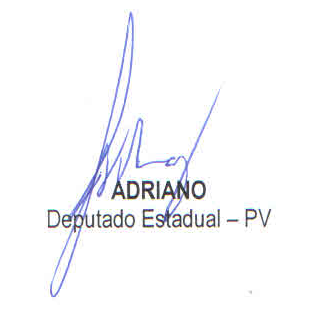 